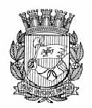 Publicado no D.O.C. São Paulo, 99, Ano 69, quinta-feira.26 de Maio de 2016Gabinete do Prefeito, Pág.01PORTARIA 181, DE 25 DE MAIO DE 2016 FERNANDO HADDAD, Prefeito do Município de São Paulo, usando das atribuições que lhe são conferidas por lei, RESOLVE: Formalizar a designação do senhor FERNANDO TULIO SALVA ROCHA FRANCO, RF 807.187.0, por ter, no período de 16 a 19 de maio de 2016, substituído a senhora PRISCILA SPECIE, RF 807.497.6, no cargo de Chefe de Gabinete, símbolo CHG, do Gabinete do Secretário, da Secretaria Municipal de Desenvolvimento Urbano, à vista de seu impedimento legal, por férias. PREFEITURA DO MUNICÍPIO DE SÃO PAULO, aos 25 de maio de 2016, 463° da fundação de São Paulo. FERNANDO HADDAD, Prefeito PORTARIA 182, DE 25 DE MAIO DE 2016 FERNANDO HADDAD, Prefeito do Município de São Paulo, usando das atribuições que lhe são conferidas por lei, RESOLVE: Designar o senhor CLAUDIMAR MOREIRA DIAS, RF 718.724.6, para, no período de 11 a 25 de julho de 2016, substituir o senhor NILTON APARECIDO DE OLIVEIRA, RF 620.075.3, no cargo de Subprefeito, símbolo SBP, da Subprefeitura Parelheiros, à vista de seu impedimento legal, por férias. PREFEITURA DO MUNICÍPIO DE SÃO PAULO, aos 25 de maio de 2016, 463° da fundação de São Paulo. FERNANDO HADDAD, PrefeitoDESPACHOS DO PREFEITO 2016-0.116.795-0 - ROBSON SILVA THOMAZ – RF 808.470.0 - Pedido de afastamento para participar de evento internacional - Em face dos elementos de convicção constantes do presente, em especial as justificativas de fls. 08/09, com fundamento no Decreto 48.743/07, AUTORIZO o afastamento do servidor ROBSON SILVA THOMAZ – RF 808.470.0, Assessor Especial – DAS-14, lotado em SDTE, no período de 29 de maio a 04 de junho de 2016 para, sem prejuízo dos vencimentos, direitos e vantagens do cargo que titulariza e sem ônus para a Municipalidade de São Paulo, empreender viagem à cidade de Vancouver - Canadá, com a finalidade de acompanhar a delegação do Município de São Paulo – Programa de Braços Abertos - para conhecer os serviços desenvolvidos pela PHS Community Services Society.Secretarias, Pág.05DESENVOLVIMENTO,TRABALHO E EMPREENDEDORISMO GABINETE DO SECRETÁRIO DESPACHO DA SUPERVISÃO GERAL DE ADMINISTRAÇÃO E FINANÇAS 2016-0.089.313-5 Nos termos do disposto no artigo 16, do Decreto n.º 48.592 de 06 de agosto de 2007, APROVO a prestação de contas do processo de adiantamento nº 2016-0.089.313-5, em nome do servidor ADRIANO DE ALMEIDA CARDOSO, referente ao período de 28/04/2016 a 29/04/2016, no valor de R$ 569,24 (quinhentos e sessenta e nove reais e vinte e quatro centavos).COORDENADORIA DE SEGURANÇAALIMENTAR E NUTRICIONAL PORTARIA Nº 017/SDTE/COSAN/2016 O Coordenador de Segurança Alimentar Nutricional da Secretaria Municipal do Desenvolvimento, Trabalho e Empreendedorismo, no uso das atribuições que lhe são conferidas por Lei, em especial o Decreto nº 46.398, de 28 de setembro de 2005 e Decreto nº 56.399/2015. Considerando as disposições contidas no §5º, art. 114, da Lei Orgânica do Município de São Paulo, promulgada em 04 de abril de 1990 c/c com art. 5º, §2º, do Decreto nº 41.425/2001.RESOLVE1º AUTORIZAR a empresa Noemi Bonini Flores-ME regulamente inscrita no CNPJ sob o nº 13.269.721/0001-43, atuando no ramo de atividade “DOÇARIA”, o uso de área com 17,50m2 (dezessete metros e cinquenta centímetros quadrados), pertencente ao Sacolão Municipal da Lapa, localizado na Rua Aristides Viadana, 62- Lapa – São Paulo- Capital, por 90 (noventa) dias, mediante o cumprimento das obrigações estabelecidas na presente Portaria. 2º ESTABELECER que a ocupação do espaço ocorrerá após a expedição da ordem de início e do recolhimento, através de guia expedida pela Supervisão de Mercados e Sacolões, da importância de R$363,12 (trezentos e sessenta e três reais e doze centavos), conforme Decreto Municipal nº 56.737/2015- item 19.1.3.12.6. relativo à totalidade do preço público devido em função do uso da referida área, ora autorizado, valor esse acrescido das despesas bancarias correspondentes. 3º ESTABELECER, também, que, em função da presente autorização, a interessada se obriga ao pagamento das despesas decorrentes de seu consumo de água, energia elétrica, segurança e limpeza, bem como a responder por eventuais danos causados ao patrimônio público e/ou a terceiros, em razão das atividades exercidas, durante o período de ocupação da área. 4º DETERMINAR que, ao termino do prazo de vigência da presente autorização, a interessada promova a imediata desocupação e entrega da área, livre e desembaraçada de pessoas e coisas, sob pena de intervenção imediata que será executada pela administração, independentemente de qualquer notifica- ção judicial ou extrajudicial. 5º A presente Portaria entrará em vigor na data de sua publicação, revogadas as disposições em contrario. DESPACHO DO COORDENADOR COSAN – Expedição do Termo de Permissão de Uso Central Abastecimento Pátio do Pari. 2013-0.371.043-5 A Coordenadoria de Segurança Alimentar e Nutricional – COSAN - RESOLVE: 1. DEFERIR o pedido de expedição do Termo de Permissão de Uso para Alex Coelho Ramalho-produtor rural devidamente inscrita no CNPJ sob o nº 11.732.964/0001-40 passará ser permissionária do Boxe nº 90 rua “J”, com área de 10,26m² na Central de Abastecimento Pátio do Pari, para operar no ramo de comércio de hortifrutícola, com fundamento no Decreto nº 41.425/2001, Portaria nº051/12–ABAST/ SMSP,Portaria Intersecretarial 06/SMSP/SEMDET/2011, e Decreto nº 54.597/2013, Decreto nº 56.399/2015 respeitando as disposições legais vigentes. FUNDAÇÃO PAULISTANA DE EDUCAÇÃO E TECNOLOGIA PORTARIA Nº 11, DE 09 DE MAIO DE 2016 O DIRETOR GERAL da Fundação Paulistana de Educação, Tecnologia e Cultura, no uso de suas atribuições legais e considerando o disposto no art. 22, I, da Portaria MEC nº 817, de 13 de agosto de 2015, RESOLVE: I – Designar a servidora CAROLINA PATROCINIA QUIQUINATO, RG nº 33.878.003-8, para, sem prejuízo de suas funções, exercer a atribuição de Coordenadora-Geral da execução de todas as ações vinculadas à Bolsa-Formação no âmbito do Programa Nacional de Acesso ao Ensino Técnico e Emprego – PRONATEC, de que trata a Lei nº 12.513/2011 e suas alterações. III – Esta Portaria entrará em vigor na data de sua publica- ção, revogadas as disposições em contrário. São Paulo, 09 de maio de 2016. DIOGO JAMRA TSUKUMO Diretor Geral Fundação Paulistana de Educação, Tecnologia e CulturaServidor, Pág.52DESENVOLVIMENTO,TRABALHO E EMPREENDEDORISMO GABINETE DO SECRETÁRIO PLANO DE TRABALHO/METAS – SDTE 1- Nome e Estrutura Hierárquica (EH) da unidade de trabalho: Gabinete 300100000000000 2- Nome e registro funcional do gestor da unidade de trabalho: Darlene Aparecida Testa - RF 814.588.1 3- Nome da ação: Plano de Ação 2016 da SDTE 4- Tipo da ação: Processo 5- Objetivo a ser atingido: Executar ações previstas no Plano de Ação 2016 da SDTE.6- Público alvo: Servidores da SDTE e população beneficiada com ações. 7- Justificativa para o desenvolvimento da ação: Aumento da capacidade de governança da SDTE visando execução do Plano de Ação. 8- Cronograma contendo as etapas e/ ou o período de execução das mesmas: 8.1- Articular ações com Secretarias – Janeiro a Dezembro 8.2- Realizar eventos do Plano de Ação – Janeiro a Dezembro 8.3- Aprimorar funcionamento das áreas – Janeiro a Dezembro 9- Meta ou indicador a ser alcançado no final do ciclo da avaliação: 90% 1- Nome e Estrutura Hierárquica (EH) da unidade de trabalho: Coordenadoria de Desenvolvimento Econômico 300200000000000 2- Nome e registro funcional do gestor da unidade de trabalho: Alessandra Santos Rosa - RF 827.681.1 3- Nome da ação: Reestruturação da Equipe 4- Tipo da ação: Processo 5- Objetivo a ser atingido: Criar equipes (grupos de trabalho) específicos que trabalhem para a execução das metas já propostas no Plano do Governo, contemplando os eixos: Empreendedorismo, Desenvolvimento Local, Ciência/ Tecnologia/ Inovação e Economia Solidária. 6- Público alvo: Servidores CDE. 7- Justificativa para o desenvolvimento da ação: Tendo em vista os inúmeros projetos e a versatilidade da coordenação, pretende-se mapear e viabilizar a capacidade técnica de cada servidor para viabilização dos projetos já propostos. 8- Cronograma contendo as etapas e/ ou o período de execução das mesmas: 8.1 – Mapeamento da equipe e capacidades técnicas de cada um – Maio 8.2 – Criação de grupos de trabalho – Junho 8.3 – Readequação das Supervisões de cada grupo – Julho 8.4 – Planejamento e execução dos projetos já propostos em cada GT – Agosto 9- Meta ou indicador a ser alcançado no final do ciclo da avaliação: 80% 1- Nome e Estrutura Hierárquica (EH) da unidade de trabalho: Coordenadoria do Trabalho 300300000000000 2- Nome e registro funcional do gestor da unidade de trabalho: José Trevisol - RF 814.635.7 3- Nome da ação: Atendimento e qualificação sócio-ocupacional para o mundo do trabalho 4-Tipo da ação: Projeto 5- Objetivo a ser atingido: Possibilitar o acesso aos serviços públicos oferecidos pela SDTE/CT para inserção no mercado de trabalho, especialmente para população mais vulnerável. 6- Público alvo: Trabalhadores, população em vulnerabilidade social. 7- Justificativa para o desenvolvimento da ação: Proporcionar aos munícipes o acesso aos serviços oferecidos pelos Centros de Apoio ao Trabalho e Empreendedorismo qualificar os trabalhadores frente às exigências do mundo do trabalho. 8- Cronograma contendo as etapas e/ ou o período de execução das mesmas: 8.1 – Atendimento nos CAT’s – 1.800.000 – Janeiro a Dezembro 8.2 – Formalizações MEI – 6.000 – Janeiro a Dezembro 8.3– Qualificação Sócio-ocupacional para bolsistas e trabalhadores – 3.800 – Janeiro a Dezembro 9- Meta ou indicador a ser alcançado no final do ciclo da avaliação: 80% 1- Nome e Estrutura Hierárquica (EH) da unidade de trabalho: Coordenadoria de Segurança Alimentar e Nutricional 300400000000000 2- Nome e registro funcional do gestor da unidade de trabalho: Marcelo Mazeta Lucas – RF 807.641.3 3- Nome da ação: Segurança Alimentar e Nutricional 4- Tipo da ação: projeto 5- Objetivo a ser atingido: Implementar Ações da política e do plano municipal de Segurança Alimentar e Nutricional. 6- Público alvo: Produtores familiares, cooperativas de agricultores, entidades sociais, população de forma geral. 7- Justificativa para o desenvolvimento da ação: O processo iniciado pela Prefeitura tem como forte justificativa o atraso que a cidade de São Paulo viveu nos últimos anos, pois esteve desconectada das ações de Segurança Alimentar Nutricional e, portanto, não se beneficiou de programas nacionais e municipais voltados para essa área. Dessa forma, São Paulo deve preconizar ações de SAN que a coloquem em consonância com as diretrizes do Sistema Nacional de Segurança Alimentar e que, assim, garanta uma maior qualidade alimentar e nutricional à sua população. 8- Cronograma contendo as etapas e/ ou o período de execução das mesmas: 8.1 – Lançamento do Decreto da Política Municipal de SAN – Janeiro a Dezembro 8.2 – Construção e Lançamento do Plano Municipal de SAN – Janeiro a Dezembro 8.3 – Implantação de ações dos respectivos instrumentos – Janeiro a Dezembro 8.3.1 – Ações de Agricultura urbana e Peri Urbana 8.3.2 – Implementação de feiras 8.3.3 – Modernização de feiras, lançamento de Decreto 8.3.4 – Resgate do papel social de Mercados e Sacolões 8.3.5 – Ações de educação alimentar e nutricional 8.3.6 – Articulações institucionais 9- Meta ou indicador a ser alcançado no final do ciclo da avaliação: 80% 1- Nome e Estrutura Hierárquica (EH) da unidade de trabalho: Supervisão Geral de Administração e Finanças 300005000000000 2- Nome e registro funcional do gestor da unidade de trabalho: Cleide Oliveira da Silva Kaid – RF 822.041.7 3- Nome da ação: Sistema de Controle e Gerenciamento de contratos 4- Tipo da ação: Processo 5- Objetivo a ser atingido: Implantar um sistema de controle e gerenciamento de contratos junto aos gestores desta SDTE. 6- Público alvo: Gestores de contratos da SDTE. 7- Justificativa para o desenvolvimento da ação: Munir o gestor de ferramentas que permitam o controle dos contratos e instrumentos congêneres. 8- Cronograma contendo as etapas e/ ou o período de execução das mesmas: 8.1 – Mapear todos os contratos e instrumentos congêneres 8.2 – Criar ferramenta de controle 8.3 – Distribuir e orientar os gestores quanto à utilização da ferramenta 9- Meta ou indicador a ser alcançado no final do ciclo da avaliação: 70%Edital, Pág.61DESENVOLVIMENTO,TRABALHO E EMPREENDEDORISMOFUNDAÇÃO PAULISTANA DE EDUCAÇÃO E TECNOLOGIA ALTERAÇÃO DO EDITAL 02-2016 – NOVO CRONOGRAMA Processo Seletivo Público Simplificado para as fun- ções de COORDENADORES(AS) GERAIS, EDUCADORES(AS), COORDENADORES(AS) PEDAGÓGICOS(AS) e ASSISTENTES ADMINISTRATIVOS, para atuarem, como bolsistas, nos cursos técnicos de formação inicial e continuada (FIC) de: HORTICULTOR ORGÂNICO e AGRICULTOR ORGÂNICO, vinculados à modalidade PRONATEC CAMPO; e RECICLADOR e OPERADOR DE PRODUÇÃO EM UNIDADE DE TRATAMENTO DE RESÍDUOS, vinculados à modalidade PRONATEC CATADORES. O Diretor Geral da Fundação Paulistana de Educação, Tecnologia e Cultura – doravante denominada FUNDAÇÃO PAULISTANA – no uso de suas atribuições, e considerando a Lei Municipal nº 16.115/2015 e o Decreto Municipal nº 56.507/2015, que estabelecem como finalidade da FUNDAÇÃO PAULISTANA o desenvolvimento e a manutenção do ensino técnico; a Lei Federal nº 12.513/2011, e suas alterações, que institui o Programa Nacional de Acesso ao Ensino Técnico e Emprego (PRONATEC) e autoriza a concessão de bolsas aos profissionais envolvidas em suas atividades; a Portaria MEC nº 817/2015, que regulamenta a execução da Bolsa-Formação do PRONATEC; a Resolução CD/ FNDE/MEC nº 8/2013, que regulamenta a transferência de recursos financeiros federais, visando à oferta de Bolsa-Formação no âmbito do PRONATEC; RESOLVE: I – Fica alterado o ANEXO V – Cronograma do Processo Seletivo, de que trata o Edital Fundação Paulistana 02/2016, que passa a vigorar com a seguinte redação: EVENTOSPublicação no Diário Oficial                                                                   21.05.2016 Período de inscrições                                                                              23.05 a 03.06.2016 Divulgação da relação de inscritos                                                       07.06.2016 Interposição de Eventuais Recursos                                                     08.06.2016 Divulgação do Resultado Preliminar da Análise Documental           14.06.2016 Interposição de Eventuais Recursos                                                      15. e 16.06.2016 Divulgação do Resultado Final da Análise Documental                     17.06.2016DATAS Publicação no Diário Oficial 21.05.2016 Período de inscrições 23.05 a 03.06.2016 Divulgação da relação de inscritos 07.06.2016 Interposição de Eventuais Recursos 08.06.2016 Divulgação do Resultado Preliminar da Análise Documental 14.06.2016 Interposição de Eventuais Recursos 15. e 16.06.2016 Divulgação do Resultado Final da Análise Documental 17.06.2016 II – Ficam revogadas as disposições contrárias ao conte- údo da nova redação do ANEXO V – Cronograma do Processo Seletivo, do Edital Fundação Paulistana 02/2016, especialmente as constantes dos itens 4.1, 4.5, 5.3 e 6.2.1 do mesmo Edital. III – Estas disposições entram em vigor na data de sua publicação.